SundayMondayTuesdayWednesdayThursdayFridaySaturday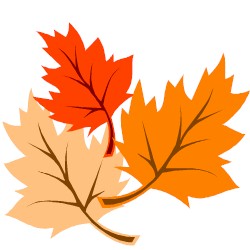 1234Mme. Arseneau & Mme Robichaud (5) Swimming5678No School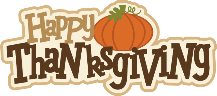 9Kindergarten Registration10Parent Stress Workshop @ 6:30pm11Mme Arseneau & Mme Robichaud (5) Swimming12131415YoYo presentation @ 9:00amSafe School Week161718 Gorman/Bray-SwimmingHome & School Meeting @ 5:30, PSSC @ 6:15pm19202122Picture Re-takes232425 Gorman/Bray-Swimming26Halloween Howl5:30-7:00pm27282930Pumpkin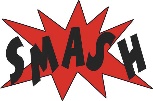 31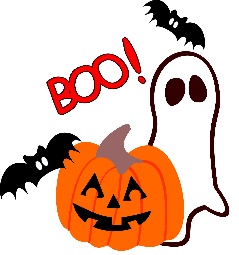 